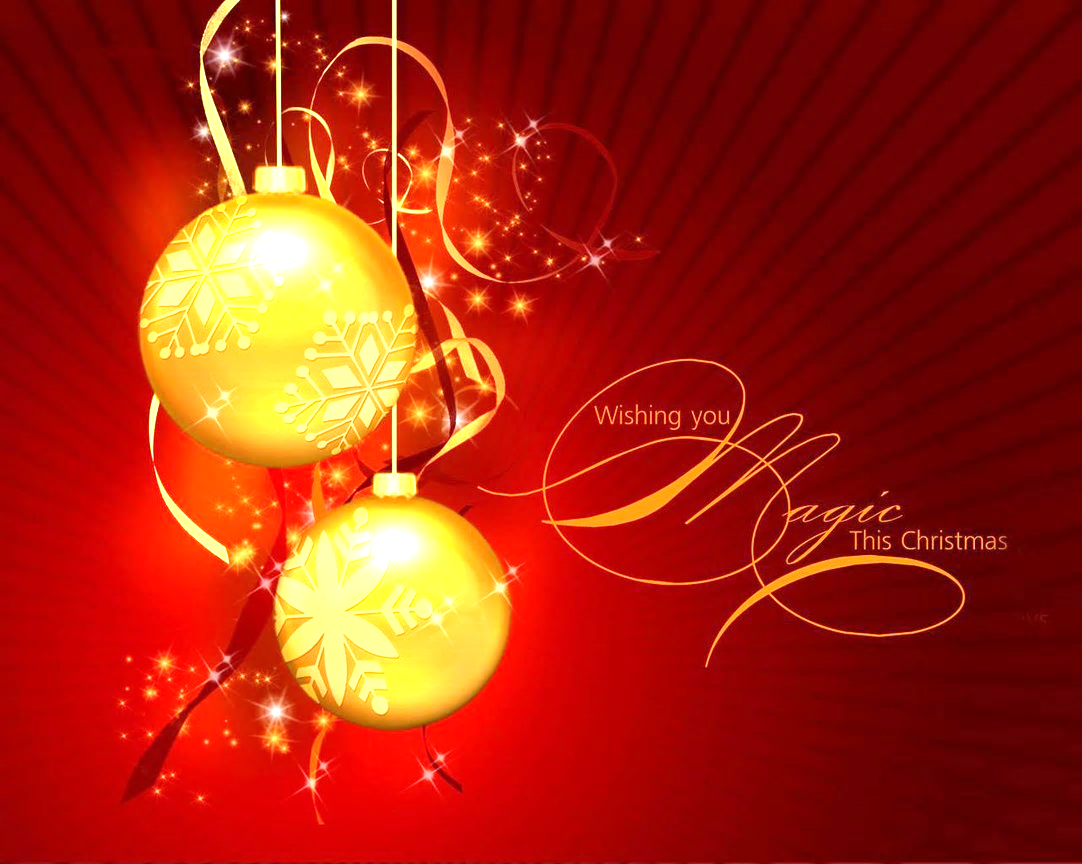 16. 12. 	středa      	1. ročník „A“  	16:05 – 16:50  17. 12. 	čtvrtek   		PHV „B“  		16:45 – 17:30   18. 12. 	pátek  		1. ročník „B“  	15:55 – 16:40  18. 12. 	pátek     		PHV „A“          	16:45 – 17.30   